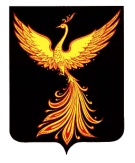 АДМИНИСТРАЦИЯПАЛЕХСКОГО МУНИЦИПАЛЬНОГО РАЙОНА АДМИНИСТРАЦИЯПАЛЕХСКОГО МУНИЦИПАЛЬНОГО РАЙОНА АДМИНИСТРАЦИЯПАЛЕХСКОГО МУНИЦИПАЛЬНОГО РАЙОНА ПОСТАНОВЛЕНИЕПОСТАНОВЛЕНИЕПОСТАНОВЛЕНИЕот              №           пО внесении изменений в постановление администрации Палехского муниципального района №60-п от 29.01.2016 «Об утверждении муниципальной программы«Обеспечение доступным и комфортным жильем, объектами инженерной инфраструктуры и услугами жилищно-коммунального хозяйства населения Палехского городского поселения»»В соответствии со статьей 179 Бюджетного кодекса Российской Федерации, руководствуясь постановлениями администрации Палехского муниципального района от 22.08.2013 № 495-п  «Об утверждении Порядка разработки, реализации и оценки эффективности муниципальных программ Палехского муниципального района» и от 04.10.2013 № 605-п  «Об утверждении Перечня муниципальных программ Палехского муниципального района», руководствуясь Уставом Палехского муниципального района, администрация Палехского муниципального района п о с т а н о в л я е т:1. Внести в приложение к постановлению администрации Палехского муниципального района от 29.01.2016 №60-п следующие изменения: 1.1 Строку «Объемы ресурсного обеспечения программы» Паспорта муниципальной программы Палехского муниципального района изложить в новой редакции:2. В Приложение 2 муниципальной программы «Обеспечение доступным и комфортным жильем, объектами инженерной инфраструктуры и жилищно-коммунального хозяйства населения Палехского городского поселения» строку «Объемы ресурсного обеспечения подпрограммы» паспорта подпрограммы «Обеспечение жильем молодых семей» изложить в новой редакции:2.1.  В строке «Ожидаемые результаты реализации подпрограммы» паспорта подпрограммы «Обеспечение жильем молодых семей» первый абзац изложить в новой редакции: «В результате реализации Подпрограммы за период с 2016 года по 2020 год 8 молодых семей улучшат свои жилищные условия в том числе:- в 2017 году - 2 семьи, в 2018 году – 2 семьи»;2.2. Таблицу раздела 3 «Целевые индикаторы (показатели) реализации подпрограммы» подпрограммы «Обеспечение жильем молодых семей» изложить в новой редакции:2.3. Таблицу раздела 4 «Ресурсное обеспечение мероприятий подпрограммы» подпрограммы «Обеспечение жильем молодых семей» изложить в новой редакции:Тыс. руб3. В Приложение 3 к муниципальной программе «Обеспечение доступным и комфортным жильем, объектами инженерной инфраструктуры и жилищно-коммунального хозяйства населения Палехского городского поселения» в строке «Срок реализации подпрограммы» паспорта подпрограммы «Государственная поддержка граждан в сфере ипотечного жилищного кредитования» указать срок: «2016 – 2021»;3.1. Строку «Объемы ресурсного обеспечения подпрограммы» паспорта подпрограммы «Государственная поддержка граждан в сфере ипотечного жилищного кредитования» изложить в новой редакции:3.2. Строку «Ожидаемые результаты реализации подпрограммы» паспорта подпрограммы «Государственная поддержка граждан в сфере ипотечного жилищного кредитования» изложить в новой редакции:3.3. Раздел 3 «Целевые индикаторы (показатели) подпрограммы»Подпрограммы «Государственная поддержка граждан в сфере ипотечного жилищного кредитования» изложить в новой редакции:3.4. Раздел 4 «Ресурсное обеспечение реализации мероприятий подпрограммы»  подпрограммы «Государственная поддержка граждан в сфере ипотечного жилищного кредитования»  изложить в новой редакции:Тыс. руб4. Раздел 4 «Ресурсное обеспечение мероприятий подпрограммы» Приложения  4 к муниципальной программе «Обеспечение доступным и комфортным жильем, объектами инженерной инфраструктуры и услугами жилищно-коммунального хозяйства населения Палехского городского поселения» изложить в новой редакции:(тыс. руб.)5. Контроль за исполнением настоящего постановления возложить на первого заместителя главы администрации Палехского муниципального района Кузнецову С.И.6. Опубликовать настоящее постановление в информационном бюллетене органов местного самоуправления Палехского муниципального района и разместить на официальном сайте Палехского муниципального района в сети «Интернет».7. Настоящее постановление вступает в силу после его официального опубликования.В соответствии со статьей 179 Бюджетного кодекса Российской Федерации, руководствуясь постановлениями администрации Палехского муниципального района от 22.08.2013 № 495-п  «Об утверждении Порядка разработки, реализации и оценки эффективности муниципальных программ Палехского муниципального района» и от 04.10.2013 № 605-п  «Об утверждении Перечня муниципальных программ Палехского муниципального района», руководствуясь Уставом Палехского муниципального района, администрация Палехского муниципального района п о с т а н о в л я е т:1. Внести в приложение к постановлению администрации Палехского муниципального района от 29.01.2016 №60-п следующие изменения: 1.1 Строку «Объемы ресурсного обеспечения программы» Паспорта муниципальной программы Палехского муниципального района изложить в новой редакции:2. В Приложение 2 муниципальной программы «Обеспечение доступным и комфортным жильем, объектами инженерной инфраструктуры и жилищно-коммунального хозяйства населения Палехского городского поселения» строку «Объемы ресурсного обеспечения подпрограммы» паспорта подпрограммы «Обеспечение жильем молодых семей» изложить в новой редакции:2.1.  В строке «Ожидаемые результаты реализации подпрограммы» паспорта подпрограммы «Обеспечение жильем молодых семей» первый абзац изложить в новой редакции: «В результате реализации Подпрограммы за период с 2016 года по 2020 год 8 молодых семей улучшат свои жилищные условия в том числе:- в 2017 году - 2 семьи, в 2018 году – 2 семьи»;2.2. Таблицу раздела 3 «Целевые индикаторы (показатели) реализации подпрограммы» подпрограммы «Обеспечение жильем молодых семей» изложить в новой редакции:2.3. Таблицу раздела 4 «Ресурсное обеспечение мероприятий подпрограммы» подпрограммы «Обеспечение жильем молодых семей» изложить в новой редакции:Тыс. руб3. В Приложение 3 к муниципальной программе «Обеспечение доступным и комфортным жильем, объектами инженерной инфраструктуры и жилищно-коммунального хозяйства населения Палехского городского поселения» в строке «Срок реализации подпрограммы» паспорта подпрограммы «Государственная поддержка граждан в сфере ипотечного жилищного кредитования» указать срок: «2016 – 2021»;3.1. Строку «Объемы ресурсного обеспечения подпрограммы» паспорта подпрограммы «Государственная поддержка граждан в сфере ипотечного жилищного кредитования» изложить в новой редакции:3.2. Строку «Ожидаемые результаты реализации подпрограммы» паспорта подпрограммы «Государственная поддержка граждан в сфере ипотечного жилищного кредитования» изложить в новой редакции:3.3. Раздел 3 «Целевые индикаторы (показатели) подпрограммы»Подпрограммы «Государственная поддержка граждан в сфере ипотечного жилищного кредитования» изложить в новой редакции:3.4. Раздел 4 «Ресурсное обеспечение реализации мероприятий подпрограммы»  подпрограммы «Государственная поддержка граждан в сфере ипотечного жилищного кредитования»  изложить в новой редакции:Тыс. руб4. Раздел 4 «Ресурсное обеспечение мероприятий подпрограммы» Приложения  4 к муниципальной программе «Обеспечение доступным и комфортным жильем, объектами инженерной инфраструктуры и услугами жилищно-коммунального хозяйства населения Палехского городского поселения» изложить в новой редакции:(тыс. руб.)5. Контроль за исполнением настоящего постановления возложить на первого заместителя главы администрации Палехского муниципального района Кузнецову С.И.6. Опубликовать настоящее постановление в информационном бюллетене органов местного самоуправления Палехского муниципального района и разместить на официальном сайте Палехского муниципального района в сети «Интернет».7. Настоящее постановление вступает в силу после его официального опубликования.В соответствии со статьей 179 Бюджетного кодекса Российской Федерации, руководствуясь постановлениями администрации Палехского муниципального района от 22.08.2013 № 495-п  «Об утверждении Порядка разработки, реализации и оценки эффективности муниципальных программ Палехского муниципального района» и от 04.10.2013 № 605-п  «Об утверждении Перечня муниципальных программ Палехского муниципального района», руководствуясь Уставом Палехского муниципального района, администрация Палехского муниципального района п о с т а н о в л я е т:1. Внести в приложение к постановлению администрации Палехского муниципального района от 29.01.2016 №60-п следующие изменения: 1.1 Строку «Объемы ресурсного обеспечения программы» Паспорта муниципальной программы Палехского муниципального района изложить в новой редакции:2. В Приложение 2 муниципальной программы «Обеспечение доступным и комфортным жильем, объектами инженерной инфраструктуры и жилищно-коммунального хозяйства населения Палехского городского поселения» строку «Объемы ресурсного обеспечения подпрограммы» паспорта подпрограммы «Обеспечение жильем молодых семей» изложить в новой редакции:2.1.  В строке «Ожидаемые результаты реализации подпрограммы» паспорта подпрограммы «Обеспечение жильем молодых семей» первый абзац изложить в новой редакции: «В результате реализации Подпрограммы за период с 2016 года по 2020 год 8 молодых семей улучшат свои жилищные условия в том числе:- в 2017 году - 2 семьи, в 2018 году – 2 семьи»;2.2. Таблицу раздела 3 «Целевые индикаторы (показатели) реализации подпрограммы» подпрограммы «Обеспечение жильем молодых семей» изложить в новой редакции:2.3. Таблицу раздела 4 «Ресурсное обеспечение мероприятий подпрограммы» подпрограммы «Обеспечение жильем молодых семей» изложить в новой редакции:Тыс. руб3. В Приложение 3 к муниципальной программе «Обеспечение доступным и комфортным жильем, объектами инженерной инфраструктуры и жилищно-коммунального хозяйства населения Палехского городского поселения» в строке «Срок реализации подпрограммы» паспорта подпрограммы «Государственная поддержка граждан в сфере ипотечного жилищного кредитования» указать срок: «2016 – 2021»;3.1. Строку «Объемы ресурсного обеспечения подпрограммы» паспорта подпрограммы «Государственная поддержка граждан в сфере ипотечного жилищного кредитования» изложить в новой редакции:3.2. Строку «Ожидаемые результаты реализации подпрограммы» паспорта подпрограммы «Государственная поддержка граждан в сфере ипотечного жилищного кредитования» изложить в новой редакции:3.3. Раздел 3 «Целевые индикаторы (показатели) подпрограммы»Подпрограммы «Государственная поддержка граждан в сфере ипотечного жилищного кредитования» изложить в новой редакции:3.4. Раздел 4 «Ресурсное обеспечение реализации мероприятий подпрограммы»  подпрограммы «Государственная поддержка граждан в сфере ипотечного жилищного кредитования»  изложить в новой редакции:Тыс. руб4. Раздел 4 «Ресурсное обеспечение мероприятий подпрограммы» Приложения  4 к муниципальной программе «Обеспечение доступным и комфортным жильем, объектами инженерной инфраструктуры и услугами жилищно-коммунального хозяйства населения Палехского городского поселения» изложить в новой редакции:(тыс. руб.)5. Контроль за исполнением настоящего постановления возложить на первого заместителя главы администрации Палехского муниципального района Кузнецову С.И.6. Опубликовать настоящее постановление в информационном бюллетене органов местного самоуправления Палехского муниципального района и разместить на официальном сайте Палехского муниципального района в сети «Интернет».7. Настоящее постановление вступает в силу после его официального опубликования.Глава Палехского муниципального районаИ.В. Старкин